DRAFT AGENDA v0.2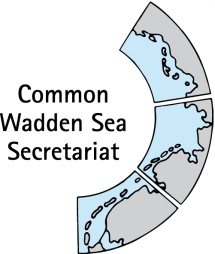 Expert Group Swimway(EG-Swimway 21-1) 17 November 2021Online meetingOpening of the Meeting and adoption of the AgendaThe meeting will be opened by the Chairperson at 13:30 on 17 November. Proposal: Adopt the draft agenda of the meeting.AnnouncementsDocument: EG-Swimway21-1-1-AnnouncementsMeeting participants are invited to hand in their information to CWSS before the meeting. Individual general announcements will not be repeated in this online format, but time given for questions. Focus is on exchange of information on SWIMWAY related projects and proposal initiatives. Proposal: Note the information.SWIMWAY trilateral Document: EG-Swimway21-1-3-Trilateral-overviewOverview on trilateral setting [Adi]. Proposal: Note the informationSWIMWAY vision and action programmeShort introduction to the  Swimway Vision and Action Programme [Adi]. Proposal: Note the informationResearch & monitoring Document: EG-Swimway21-1-4-Inventory projects and initiatives Swimway-living document.xlsx Discuss relevant information and exchange projects and proposals of SWIMWAY activities [Adi, all]. Proposal: Note the information and EG-Swimway to regularly update living document.MeasuresDiscuss SWIMWAY measures [all]. Proposal: Collect information on measures and documentation and define product.PolicyWSB-32-5-2-4-Swimway-policy-statementInformation on SWIMWAY policy statement [Adi]. Proposal: Note the informationStakeholder involvement, communication and educationProposal: Discuss at next meeting.Quality Status ReportInformation on update of the Quality Status Report (QSR) thematic report fish [QSR Authors]. Proposal: Note the informationRoadmapDocument: EG-Swimway21-1-6 Roadmap.docxDiscuss further procedure and roadmap for 2022, including risk assessment [Adi]. Proposal: Agree on roadmapAny Other Business and next meetingDiscuss any other business (AOB) and next meeting(s). Proposal: Note the informationClosingThe meeting will be closed no later than 16:00 hours on 17 November 2021.